Васильева Руслана Олеговна МБОУ "СОШ № 5 город Улан-Удэ"Учитель истории и обществознанияПРОГРАММА«Путешествие по Золотому кольцу России»летнего оздоровительного лагеря с дневным пребыванием,для детей 11-13 лет.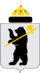 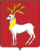 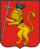 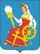 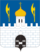 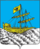 Пояснительная запискаЛетние каникулы – самая долгожданная и незабываемая пора для развития творческих способностей и совершенствования возможностей ребенка, вовлечения детей в новые социальные связи, удовлетворения индивидуальных интересов и потребностей.Летние каникулы – самое лучшее время детского отдыха, организация которого ложится на плечи взрослых. Некоторые родители предпочитают «сельский туризм», который с легкостью предоставляют нам наши бабушки и дедушки живущие в деревнях, некоторые - оздоровительные лагеря, а многие мечтают вывезти своих детей за границу. И это понятно: новые страны, новые впечатления, неизвестная нам культура – все это не может не привлекать. Однако, в гонке «увидеть все самое интересное», жители России практически забыли о том, что и в нашей стране есть множество мест, достойные внимания, к которым тянутся иностранные туристы. Речь идет об одном из самых популярных туристических маршрутов России – города Золотого кольца. Основными городами золотого кольца России считаются восемь: Суздаль, Владимир, Кострома, Ярославль, Ростов, Переяславль – Залесский, Сергиев Посад, Иваново. Эти города привлекают своей историей, достопримечательностью, промыслом, культурой. А сколько интересных игр и ремесел хранится в памяти их жителей! Все это не может не заинтересовать детей, жаждущих новых открытий, новых увлечений и интересных приключений! Всё это натолкнуло на создание программы организации летнего отдыха «Путешествие по Золотому кольцу России», работа которого ориентирована по нескольким направлениям:Спортивно-оздоровительное;Содержательно - досуговое;Нравственное;Гражданско – патриотическое.Цель:Создание условий для полноценного отдыха, оздоровления детей, развития их внутреннего потенциала, расширение кругозора, развитие творческих способностей детей.Задачи:1) Создать условия для организации детского отдыха;2)  Приобщать детей к национальной культуре, развитие творческого потенциала;3) Способствовать формированию культурного поведения, санитарно – гигиенической культуры;4) Создать благоприятные условия укрепления здоровья детей;5)  Предоставить ребенку возможность для самореализации;6) Формировать у ребят навыки общения и толерантности.Механизм реализации программыРебята совместно с вожатыми осуществляют путешествие по городам, составляющим Золотое кольцо. Гостеприимство каждого города ограничено двумя днями. За эти дни дети узнают особенности города; игры, характерные жителям данной области, их досуг и ремесла. Путешествие длится 16 дней, в конце путешествия у ребят накапливается целая копилка изделий, отражающих быт разных городов, которые они могут показать или продать на организованной в последний день лагеря ярмарке.При организации лагеря учитывались:1.Оздоровительный момент:Формы работы: *  утренняя зарядка;*  влажная уборка, проветривание;*  организация питания воспитанников;*  динамичные  игры на свежем воздухе;*  экскурсии,   спортивные соревнования;*  использование элементов методики Базарного.2.  Творческий моментФорма работы: * коллективно – творческие группы;* конкурсы,  викторины;*  работа в творческих мастерских;*  участие в общелагерных мероприятиях.3. Патриотический:Формы работы:  * беседы, презентации;*  экскурсии,  конкурсы рисунков5. Экологический:Формы работы: *  экскурсии по близлежащим к поселку местам.* викторины,  конкурсы,  экологические турниры.Принципы: Принцип нравственного отношения друг к другу, к окружающему миру;Принцип творческого отношения к делу;Принцип добровольности участия в делах;Принцип учета возрастных особенностей детей;Принцип доступности выбранных форм работы.План мероприятий программыЛитература:Серия: «Праздник в школе». Минск. «Красико-Принт». 2007.«Школа смеется», Е.А.Воронова, Ростов-на-Дону, «Феникс», 2009Обучение жизненно важным навыкам. – Н.П. Майорова, Е.Е. Чепурных, С.М. Шурухт, С.-П. -2002гДеньМероприятиеНаправленностьФорма проведенияпервыйНаши двери открыты!Торжественное открытие летнего лагеря. Знакомство с его спецификой, инструктаж по технике безопасности.  Знакомство участников в игровой форме. Совместные активные игры на свежем воздухе.второйПутешествие в город Ярославль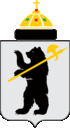 Патриотическая:Краткая презентация «О городе». второйПутешествие в город ЯрославльТворческая:Известность город получил как родина старейшего отечественного театра – организация театральной (кукольной) постановки . Создание пальчиковых кукол, разработка сценария постановки.второйПутешествие в город ЯрославльОздоровительная:Утренняя гимнастика.Ярославль — город с давними спортивными традициями, здесь активно развивается профессиональный спорт. Игра в футбол.третийПутешествие в город ЯрославльПатриотическая, творческая:Конкурс рисунков «герб Ярославля» Музыкальная минуткатретийПутешествие в город ЯрославльОздоровительная:Утренняя гимнастика. третийПутешествие в город ЯрославльЭкологическая:Экскурсия в парк. Игра в волейбол.четвертыйПутешествие в город Ростов.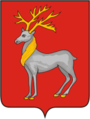 Патриотическая, творческая:Краткая презентация «О городе».Дымковская игрушка – история, методика создания.Музыкальная минуткапятыйПутешествие в город Ростов.Оздоровительная:Утренняя гимнастика. Игра в гандболШестойПутешествие в город Переславль – Залесский.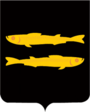 Патриотическая, творческая:Краткая презентация «О городе».Переславская вышивка.Создание модульной игрушки.ШестойПутешествие в город Переславль – Залесский.Оздоровительная, экологическаяУтренняя гимнастика. Игра в лапту.Экскурсия седьмойПутешествие в город Переславль – Залесский.Оздоровительная, экологическаяУтренняя гимнастика. Игра в лапту.Экскурсия восьмойПутешествие в город Сергиев Посад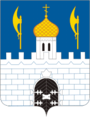 Патриотическая, творческая:Краткая презентация «О городе».Сергиев Посад - родина русской матрешки.Создание Русской матрешкидевятыйПутешествие в город Сергиев ПосадОздоровительная:Утренняя гимнастика. Игра в лапту.ДесятыйОдинад-цатыйПутешествие в город Иваново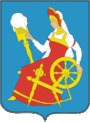 Патриотическая, творческая:Оздоровительная:Краткая презентация «О городе».Лоскутное творчество. Создание композиций  из лоскутков ткани.Музыкальная минутка.Утренняя гимнастика. Игра в волейболДвенад-цатыйПутешествие в город Суздаль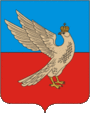 Патриотическая, творческая:Краткая презентация «О городе».Праздник Огурца.Конкурс рисунковДвенад-цатыйПутешествие в город СуздальОздоровительная:Утренняя гимнастика. Активные игры на свежем воздухе.Тринад-цатыйПутешествие в город СуздальПатриотическая, творческая:C 2002 года в Суздальском туристическом комплексе ежегодно проводится Открытый российский фестиваль анимационного кино, являющийся главным смотром российской анимации.Создание мультфильма из природного материала.Тринад-цатыйПутешествие в город СуздальОздоровительная, экологическаяУтренняя гимнастика. Экскурсия в природу с целью сбора природного материала.Четырнад-цатыйПутешествие в город  Владимир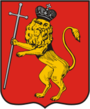 Патриотическая, творческая:Краткая презентация «О городе».Бисероплетение.Создание своего дерева из бисера.Пятнад-цатыйПутешествие в город  ВладимирОздоровительная:Утренняя гимнастика. Активные игры на свежем воздухе.Шестнад-цатыйПутешествие в город Кострома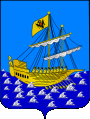 Патриотическая, творческая:Краткая презентация «О городе».Петровская игрушка Костромской области. Создаем игрушку из пластилина, изучая специфику орнамента.Семнад-цатыйПутешествие в город КостромаОздоровительная:Утренняя гимнастика. Активные игры на свежем воздухе.Восемнад-цатыйЗакрытие летнего лагеря.Ярмарка поделок. Театральные представления. 